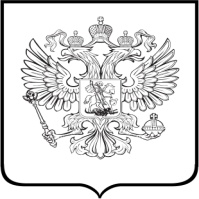 УПРАВЛЕНИЕ ФЕДЕРАЛЬНОЙ АНТИМОНОПОЛЬНОЙ СЛУЖБЫ ПО РЕСПУБЛИКЕ КРЫМ И ГОРОДУ СЕВАСТОПОЛЮП Р И К А З________________	№ _______________Об утверждении перечня должностей федеральной государственной службы в Федеральной антимонопольной службе, замещение которых влечет за собой запрет открывать и иметь счета (вклады), хранить наличные денежные средства и ценности в иностранных банках, расположенных за пределами территории Российской Федерации, владеть и (или) пользоваться иностранными финансовыми инструментамиВо исполнение подпункта «а» пункта 1 Указа Президента Российской Федерации от 8 марта 2015 г. № 120 «О некоторых вопросах противодействия коррупции» (Собрание законодательства Российской Федерации, 2015, № 10, ст. 1506, № 29, ст. 4477) и в соответствии с подпунктом «и» пункта 1 части 1 статьи 2 Федерального закона от 7 мая 2013 г. № 79-ФЗ «О запрете отдельным категориям лиц открывать и иметь счета (вклады), хранить наличные денежные средства и ценности в иностранных банках, расположенных за пределами территории Российской Федерации, владеть и (или) пользоваться иностранными финансовыми инструментами» (Собрание законодательства Российской Федерации, 2013, № 19, ст. 2306; 2014, № 52, ст. 7542; 2015, № 45, ст. 6204, № 48, ст. 6720) п р и к а з ы в а ю:. Утвердить прилагаемый перечень должностей федеральной государственной службы в Управлении Федеральной антимонопольной службы по Республике Крым и городу Севастополю (далее – Крымское УФАС России), замещение которых влечет за собой запрет открывать и иметь счета (вклады), хранить наличные денежные средства и ценности в иностранных банках, расположенных за пределами территории Российской Федерации, владеть и (или) пользоваться иностранными финансовыми инструментами (далее - Перечень).2. Главному специалисту-эксперту (Друзьяко Т.Ю.) ознакомить с настоящим приказом федеральных государственных гражданских служащих Крымского УФАС России, замещающих должности, указанные в Перечне.3. Контроль за исполнением настоящего приказа оставляю за собой.Руководитель	Е.К.КостюшинПриложение №1УТВЕРЖДЕНО Приказом Управления Федеральной антимонопольной службы по Республике Крым и городу Севастополю от____________ №_________Перечень должностей федеральной государственной службы в Управлении Федеральной антимонопольной службы по Республике Крым и городу Севастополю, замещение которых влечет за собой запрет открывать и иметь счета (вклады), хранить наличные денежные средства и ценности в иностранных банках, расположенных за пределами территории Российской Федерации, владеть и (или) пользоваться иностранными финансовыми инструментамиРуководительЗаместитель руководителяПомощник руководителяНачальник отдела